Publicado en Barcelona el 02/03/2017 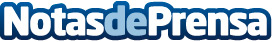 GoodBarber apuesta por los negocios locales en el MWC de BarcelonaGoodBarber, el constructor de aplicaciones líder en Europa, aterriza en el Mobile World Congress apostando por los negocios locales y el marketing de proximidadDatos de contacto:Sara Nota de prensa publicada en: https://www.notasdeprensa.es/goodbarber-apuesta-por-los-negocios-locales-en Categorias: Marketing Eventos E-Commerce Software Dispositivos móviles http://www.notasdeprensa.es